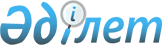 Об утверждении Правил применения технического средства системы спутниковой навигации или устройства вызова экстренных оперативных служб с функцией непрерывной передачи данных на территории Республики Казахстан и подтверждения его наличияПриказ Министра по инвестициям и развитию Республики Казахстан от 27 февраля 2018 года № 137. Зарегистрирован в Министерстве юстиции Республики Казахстан 16 марта 2018 года № 16613.
      В соответствии с подпунктом 7) пункта 1 статьи 496 Кодекса Республики Казахстан от 26 декабря 2017 года "О таможенном регулировании в Республике Казахстан" ПРИКАЗЫВАЮ:
      1. Утвердить прилагаемые Правила применения технического средства системы спутниковой навигации или устройства вызова экстренных оперативных служб с функцией непрерывной передачи данных на территории Республики Казахстан и подтверждения его наличия.
      2. Признать утратившим силу приказ Министра финансов Республики Казахстан от 30 марта 2015 года № 228 "Об утверждении требований к техническому оборудованию и порядка его применения" (зарегистрирован в Реестре государственной регистрации нормативных правовых актов за№ 10892, опубликован 1 июня 2015 года в информационно правовой системе "Әділет").
      3. Комитету транспорта Министерства по инвестициям и развитию Республики Казахстан в установленном законодательством Республики Казахстан порядке обеспечить:
      1) государственную регистрацию настоящего приказа в Министерстве юстиции Республики Казахстан;
      2) в течение десяти календарных дней со дня государственной регистрации настоящего приказа направление его копии на бумажном носителе и в электронной форме на казахском и русском языках в Республиканское государственное предприятие на праве хозяйственного ведения "Республиканский центр правовой информации" для официального опубликования и включения в Эталонный контрольный банк нормативных правовых актов Республики Казахстан;
      3) в течение десяти календарных дней после государственной регистрации настоящего приказа направление его копии на официальное опубликование в периодические печатные издания;
      4) размещение настоящего приказа на интернет-ресурсе Министерства по инвестициям и развитию Республики Казахстан;
      5) в течение десяти рабочих дней после государственной регистрации настоящего приказа в Министерстве юстиции Республики Казахстан представление в Юридический департамент Министерства по инвестициям и развитию Республики Казахстан сведений об исполнении мероприятий, согласно подпунктам 1), 2), 3) и 4) настоящего пункта.
      4. Контроль за исполнением настоящего приказа возложить на курирующего вице-министра по инвестициям и развитию Республики Казахстан.
      5. Настоящий приказ вводится в действие по истечении десяти календарных дней после дня его первого официального опубликования.
      "СОГЛАСОВАН"
Министр финансов
Республики Казахстан
________________ Б. Султанов
28 февраля 2018 года Правила применения технического средства системы спутниковой
 навигации или устройства вызова экстренных оперативных служб с
 функцией непрерывной передачи данных на территории Республики
 Казахстан и подтверждения его наличия
Глава 1. Общие положения
      1. Настоящие Правила применения технического средства системы спутниковой навигации или устройства вызова экстренных оперативных служб с функцией непрерывной передачи данных на территории Республики Казахстан и подтверждения его наличия разработаны в соответствии с подпунктом 7) пункта 1 статьи 496 Кодекса Республики Казахстан от 26 декабря 2017 года "О таможенном регулировании в Республике Казахстан" и определяют порядок применения технического средства системы спутниковой навигации или устройства вызова экстренных оперативных служб с функцией непрерывной передачи данных на территории Республики Казахстан и подтверждения его наличия.
      2. В настоящих Правилах используются следующие понятия:
      1) диспетчерский центр – оператор предоставления услуг спутниковой навигации, зарегистрированный в Республике Казахстан;
      2) абонентский терминал спутниковой навигации – техническое средство системы спутниковой навигации или устройство вызова экстренных оперативных служб с функцией непрерывной передачи данных, позволяющее определять местоположение транспортного средства посредством передачи сигнала по каналам связи;
      3) нештатный режим – режим работы абонентского терминала спутниковой навигации в условиях отсутствия возможности определения местонахождения транспортного средства либо нарушения установленных временных параметров передачи сигнала;
      4) штатный режим – режим работы абонентского терминала спутниковой навигации, при котором сигнал о местонахождении транспортного средства передается в соответствии с установленными временными параметрами. Глава 2. Порядок применения абонентского терминала спутниковой
 навигации
      3. Таможенный перевозчик оснащает каждое используемое для перевозок под таможенным контролем транспортное средство абонентским терминалом спутниковой навигации, за исключением прицепов, полуприцепов, вагонов, контейнеров и несамоходных судов.
      4. Абонентский терминал спутниковой навигации, установленный на транспортное средство, обеспечивает непрерывную передачу сигнала о местонахождении транспортного средства на всей территории Республики Казахстан.
      5. Абонентский терминал спутниковой навигации подключается к одному из диспетчерских центров. Таможенный перевозчик обеспечивает доступ органу государственных доходов к информации о перемещении транспортного средства посредством диспетчерского центра путем предоставления логина и пароля к информационной системе.
      6. Таможенный перевозчик обеспечивает передачу органу государственных доходов посредством диспетчерских центров, в режиме реального времени следующей информации:
      1) определение местонахождения транспортного средства на основании принятых сигналов абонентского терминала спутниковой навигации;
      2) даты и времени включения и выключения абонентского терминала спутниковой навигации;
      3) информации о транспортных средствах;
      4) аналитического отчета о движении транспортных средств.
      7. Таможенный перевозчик обеспечивает посредством диспетчерских центров:
      1) прием и обработку сигналов абонентского терминала спутниковой навигации, установленного на транспортном средстве;
      2) ограничение доступа к информации посредством установления паролей, администрирование учетных записей;
      3) архивацию и хранение информации о транспортном средстве в течение 3 лет.
      8. Для сигналов абонентского терминала спутниковой навигации, работающих в штатном режиме, установленных на транспортных средствах, перемещающих товары под таможенным контролем, периодичность передачи сигнала абонентского терминала спутниковой навигации о местонахождении транспортного средства, составляет не более 10 минут.
      9. Абонентский терминал спутниковой навигации поддерживает функцию нештатного режима работы, который вводится в автоматическом режиме в следующих случаях:
      1) невозможности определения местонахождения транспортного средства;
      2) нарушения установленного штатного режима абонентского терминала спутниковой навигации, установленного на транспортном средстве.
      Начало передачи тревожных сигналов абонентского терминала спутниковой навигации не должно превышать 5 минут с момента введения нештатного режима.
      10. Абонентский терминал спутниковой навигации находится в режиме непрерывной передачи сигнала и в исправном состоянии на весь период перемещения товаров под таможенным контролем, за исключением нештатного режима работы.
      11. Включение абонентского терминала спутниковой навигации обеспечивается после помещения товаров под таможенный контроль, а отключение допускается после завершения таможенного контроля. Глава 3. Порядок подтверждения наличия абонентского терминала
 спутниковой навигации
      12. Таможенный перевозчик, по месту своей регистрации представляет органу государственных доходов транспортное средство для подтверждения наличия абонентского терминала спутниковой навигации.
      13. Орган государственных доходов осматривает наличие и работоспособность абонентского терминала спутниковой навигации, устанавливает пломбу и выдает акт о наличии на транспортном средстве абонентского терминала спутниковой навигации по форме, согласно приложению к настоящим Правилам (далее – Акт).
      14. Акт составляется на каждое транспортное средство отдельно.                    Акт о наличии на транспортном средстве
             абонентского терминала спутниковой навигации        от "____" ________________ 20 ___ года № _________________
       _________________________________________________________
             (наименование органа государственных доходов)
      Настоящий акт составлен в соответствии со статьей 412 Кодекса 
Республики Казахстан от 27 декабря 2017 года "О таможенном
регулировании в Республике Казахстан" о том, что должностным (и) лицом
(ами):
_____________________________________________________________________________
_____________________________________________________________________________
             (должность, фамилия, имя, отчество (при его наличии) должностного лица)
_____________________________________________________________________________
в присутствии декларанта либо его представителя:
_____________________________________________________________________________
 (место работы, должность, фамилия, имя, отчество (при его наличии), наименование и
             номер документа, удостоверяющего личность, место жительства)
_____________________________________________________________________________
проведен осмотр:
автотранспортного средства:
       1. Владелец ____________________________________________________________
       2. Регистрационный номер _______________________________________________
       3. Тип транспортного средства ____________________________________________
       4. Марка, модель ________________________________________________________
       5. Год выпуска _________________________________________________________
       6. Номер кузова _________________________________________________________
       7. Номер шасси _________________________________________________________
       8. Цвет ________________________________________________________________
железнодорожного подвижного состава:
       1. Владелец ____________________________________________________________
       2. Заводской номер ______________________________________________________
       3. Серия _______________________________________________________________
       4. Виды подвижного состава ______________________________________________
       5. Год выпуска __________________________________________________________
водного транспортного средства:
       1. Собственник судна ____________________________________________________
       2. Судовладелец судна ___________________________________________________
       3. Название судна _______________________________________________________
       4. Регистрационный номер _______________________________________________
       5. Тип судна ___________________________________________________________
       6. Год постройки ________________________________________________________
       7. Порт регистрации судна ________________________________________________
По итогам осмотра транспортного средства выявлено наличие абонентского
терминала спутниковой навигации:
       1. Марка, модель ________________________________________________________
       2. Серийный номер ______________________________________________________
       3. Наименование диспетчерского центра ____________________________________
       4. Контактные данные диспетчерского центра _______________________________
_____________________________________________________________________________
       5. Адрес (URL*) информационной системы _________________________________
_____________________________________________________________________________
       6. Логин к информационной системе** _____________________________________
       7. Пароль к информационной системе** ____________________________________
Замечания:
_____________________________________________________________________________
_____________________________________________________________________________
_____________________________________________________________________________
             (фамилия, имя, отчество (при его наличии), должность сотрудника органа
                         государственных доходов, подпись)
Примечание: *URL – единый указатель ресурса.
**Логин и пароль к информационной системе представляется таможенным
перевозчиком.
					© 2012. РГП на ПХВ «Институт законодательства и правовой информации Республики Казахстан» Министерства юстиции Республики Казахстан
				
      Министр
по инвестициям и развитию
Республики Казахстан 

Ж. Қасымбек
Утверждены
приказом Министра по
инвестициям и развитию
Республики Казахстан
от 27 февраля 2018 года № 137Приложение
к Правилам применения
технического средства системы
спутниковой навигации или
устройства вызова экстренных
оперативных служб с функцией
непрерывной передачи данных
на территории Республики
Казахстан и подтверждения его
наличияформа